แผนภูมิแสดงขั้นตอนและระยะเวลาการดำเนินการการรับจดทะเบียนพาณิชย์กองคลัง  เทศบาลตำบลชะเมาการจดทะเบียนพาณิชย์ (ตั้งใหม่)กรณีบุคคลธรรมดา1. ขั้นตอนและระยะเวลาการให้บริการ2. ระยะเวลา	ใช้ระยะเวลาทั้งสิ้น   ไม่เกิน   2 วันทำการ (นับเวลาในวันปฏิบัติราชการ) 3. หลักฐานประกอบคำขอจดทะเบียนพาณิชย์ (แบบ ทพ )  จำนวน 1 ฉบับสำเนาบัตรประจำตัวผู้ประกอบพาณิชยกิจ  พร้อมรับรองสำเนา จำนวน  1   ฉบับสำเนาทะเบียนบ้านของผู้ประกอบพาณิชยกิจ พร้อมรับรองสำเนา จำนวน   1  ฉบับกรณีผู้ประกอบพาณิชยกิจมิได้เป็นเจ้าบ้าน  ต้องแนบเอกสารเพิ่มเติม  ดังนี้   4.1  หนังสือให้ความยินยอมให้ใช้สถานที่ทีตั้งสำนักงานแห่งใหญ่ จำนวน ๑ ฉบับ   4.2  สำเนาทะเบียนบ้านที่แสดงให้เห็นว่าผู้ให้ความยินยอมเป็นเจ้าบ้านหรือสำเนาสัญญาเช่า            โดยมีผู้ให้ความ ยินยอมเป็นผู้ให้เช่า หรือเอกสารสิทธิ์อย่างอื่นที่ผู้เป็นเจ้าของกรรมสิทธิ์เป็น          ผู้ให้ความยินยอม พร้อมรับรองสำเนา จำนวน ๑ ฉบับแผนที่แสดงสถานที่ซึ่งใช้ประกอบพาณิชยกิจและสถานที่สำคัญบริเวณใกล้เคียงโดยสังเขป  จำนวน ๑ ฉบับ5.  หนังสือมอบอำนาจ (ถ้ามี) ติดอากรแสตมป์  10  บาท6.  สำเนาบัตรประจำตัวของผู้มอบอำนาจ (ถ้ามี) พร้อมรับรองสำเนา จำนวน ๑ ฉบับ7.  กรณีประกอบพาณิชยกิจหรือให้เช่า แผ่นซีดี แถบบันทึก วีดิทัศน์ แผ่นวีดีทัศน์ หรือแผ่นวีดิทัศน์     ระบบดิจิตัล เฉพาะที่เกี่ยวกับการบันเทิง  ให้ส่งสำเนาหนังสืออนุญาต หรือหนังสือรับรองให้เป็น     ผู้จำหน่ายหรือให้เช่าสินค้าดังกล่าวจากเจ้าของลิขสิทธิ์ของสินค้าที่ขายหรือให้เช่าหรือสำเนา      ใบเสร็จรับเงินตามประมวลรัษฎากรหรือหลักฐานการซื้อขายจากต่างประเทศ   8.  กรณีประกอบพาณิชยกิจการค้าอัญมณี  หรือเครื่องประดับซึ่งประดับด้วยอัญมณีให้ตรวจสอบและ        เรียบร้อยหลักฐานแสดงจำนวนเงินทุน  โดยเชิญผู้ประกอบพาณิชยกิจมาให้ข้อเท็จจริงของแหล่งที่มาของเงินทุน หรือชี้แจงเป็นหนังสือพร้อมแนบหลักฐานดังกล่าวแทนก็ได้4. สถานที่/หน่วยงานรับผิดชอบกองคลัง  เทศบาลตำบลชะเมา  โทรศัพท์ 075-354077 โทรสาร  : 075-354077  www.chamao.go.th5. ระยะเวลาเปิดให้บริการเปิดให้บริการวันจันทร์-วันศุกร์ (ยกเว้นวันหยุดที่ทางราชการกำหนด)ตั้งแต่เวลา ๐๘.๓๐ น. – ๑๖.๓๐ น. (ไม่เว้นช่วงพักเที่ยง)6.  ค่าธรรมเนียม   ใบทะเบียนพาณิชย์ ฉบับละ 50 บาทแผนภูมิแสดงขั้นตอนและระยะเวลาการดำเนินการการรับจดทะเบียนพาณิชย์กองคลัง  เทศบาลตำบลชะเมาการจดทะเบียนเปลี่ยนแปลงรายการจดทะเบียน  (กรณีบุคคลธรรมดา)1. ขั้นตอนและระยะเวลาการให้บริการ2. ระยะเวลา	ใช้ระยะเวลาทั้งสิ้น   ไม่เกิน   2 วันทำการ (นับเวลาในวันปฏิบัติราชการ)3. หลักฐานประกอบคำขอจดทะเบียนพาณิชย์ (แบบ ทพ )   จำนวน 1  ฉบับสำเนาบัตรประจำตัวผู้ประกอบพาณิชยกิจ พร้อมรับรองสำเนา จำนวน 1 ฉบับสำเนาทะเบียนบ้านของผู้ประกอบพาณิชยกิจ  พร้อมรับรองสำเนา จำนวน  1 ฉบับสำเนาหลักฐานที่ตั้งสำนักงานแห่งใหญ่  (ใช้ในกรณีแก้ไขเพิ่มเติมที่ตั้งสำนักงานแห่งใหญ่)  ได้แก่4.1 หนังสือให้ความยินยอมให้ใช้สถานที่ทีตั้งสำนักงานแห่งใหญ่ จำนวน ๑ ฉบับ4.2 สำเนาทะเบียนบ้านที่แสดงให้เห็นว่าผู้ให้ความยินยอมเป็นเจ้าบ้านหรือสำเนาสัญญาเช่า โดยมี      ผู้ให้ความยินยอมเป็นผู้ให้เช่า หรือเอกสารสิทธิ์อย่างอื่นที่ผู้เป็นเจ้าของกรรมสิทธิ์เป็นผู้ให้ความ      ยินยอม จำนวน ๑ ชุดแผนที่แสดงสถานที่ซึ่งใช้ประกอบพาณิชยกิจและสถานที่สำคัญบริเวณใกล้เคียงโดยสังเขป จำนวน ๑ ชุด 5.  หนังสือมอบอำนาจ (ถ้ามี) ติดอากรแสตมป์  10  บาท 6.  สำเนาบัตรประจำตัวของผู้มอบอำนาจ (ถ้ามี) จำนวน ๑ ฉบับ 7.  ใบทะเบียนพาณิชย์ฉบับจริง4. สถานที่/หน่วยงานรับผิดชอบกองคลัง  เทศบาลตำบลชะเมา  โทรศัพท์ 075-354077 โทรสาร  : 075-354077  www.chamao.go.th5. ระยะเวลาเปิดให้บริการเปิดให้บริการวันจันทร์-วันศุกร์ (ยกเว้นวันหยุดที่ทางราชการกำหนด)ตั้งแต่เวลา ๐๘.๓๐ น. – ๑๖.๓๐ น. (ไม่เว้นช่วงพักเที่ยง)6.  ค่าธรรมเนียม   20   บาท แผนภูมิแสดงขั้นตอนและระยะเวลาการดำเนินการการรับจดทะเบียนพาณิชย์กองคลัง  เทศบาลตำบลชะเมาการจดทะเบียนเลิกประกอบพาณิชยกิจ  (กรณีบุคคลธรรมดา)1. ขั้นตอนและระยะเวลาการให้บริการ2. ระยะเวลา	ใช้ระยะเวลาทั้งสิ้น   ไม่เกิน   2 วันทำการ (นับเวลาในวันปฏิบัติราชการ)3. หลักฐานประกอบคำขอจดทะเบียนพาณิชย์ (แบบ ทพ )  จำนวน 1  ฉบับสำเนาบัตรประจำตัวผู้ประกอบพาณิชยกิจหรือทายาทที่ยื่นคำขอแทน พร้อมรับรองสำเนา จำนวน 1 	ฉบับสำเนาทะเบียนบ้านของผู้ประกอบพาณิชยกิจ พร้อมรับรองสำเนา จำนวน 1  ฉบับสำเนาหลักฐานแสดงความเป็นทายาทของผู้ลงชื่อแทนผู้ประกอบพาณิชยกิจซึ่งถึงแก่กรรม5.  หนังสือมอบอำนาจ (ถ้ามี) ติดอากรแสตมป์  10  บาท6.  สำเนาบัตรประจำตัวของผู้รับมอบอำนาจ (ถ้ามี) พร้อมรับรองสำเนา จำนวน ๑ ฉบับ7.  ใบทะเบียนพาณิชย์ฉบับจริง4. สถานที่/หน่วยงานรับผิดชอบกองคลัง  เทศบาลตำบลชะเมา  โทรศัพท์ 075-354077 โทรสาร  : 075-354077  www.chamao.go.th5. ระยะเวลาเปิดให้บริการเปิดให้บริการวันจันทร์-วันศุกร์ (ยกเว้นวันหยุดที่ทางราชการกำหนด)ตั้งแต่เวลา ๐๘.๓๐ น. – ๑๖.๓๐ น. (ไม่เว้นช่วงพักเที่ยง)6.  ค่าธรรมเนียม  ไม่มีค่าธรรมเนียม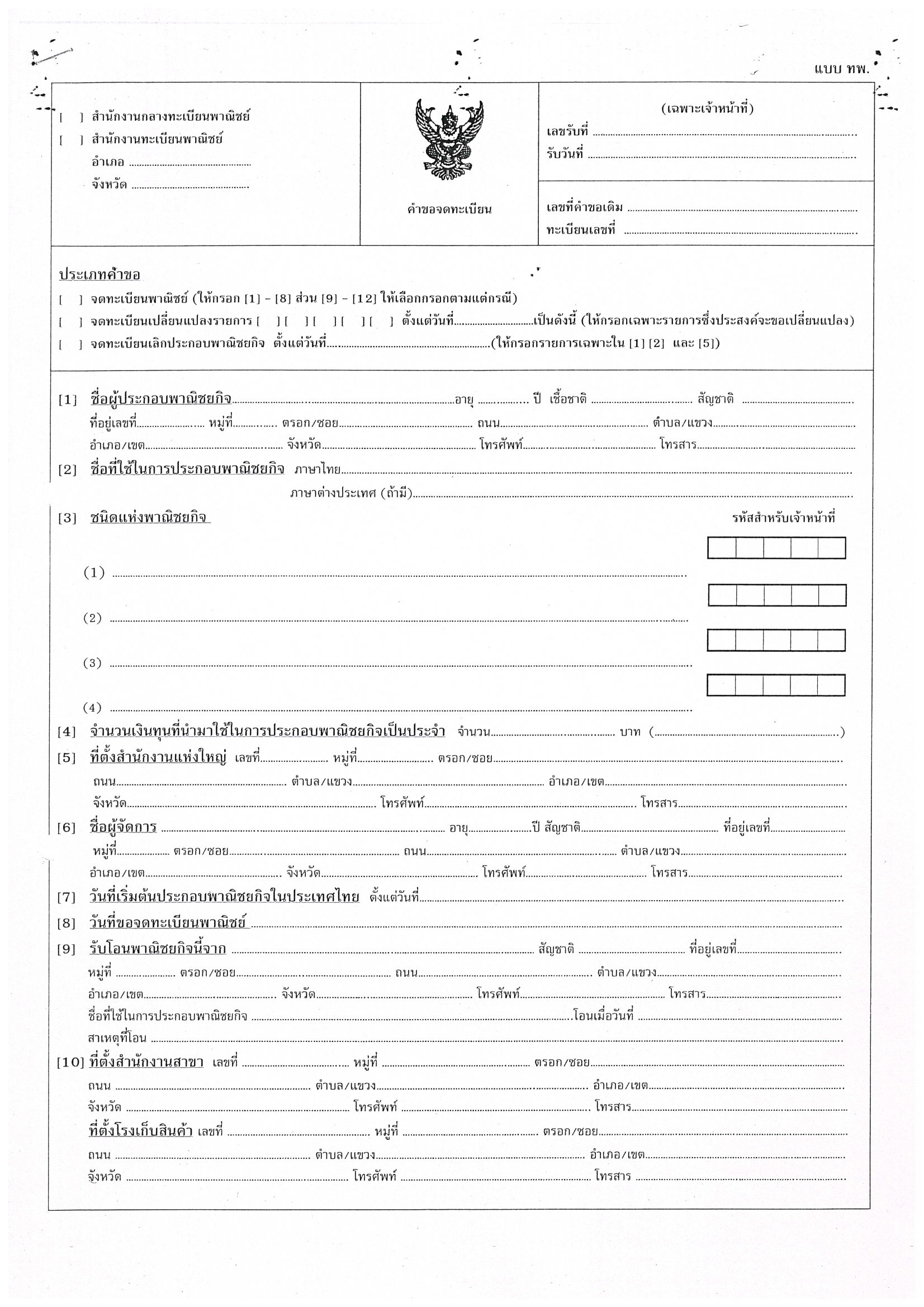 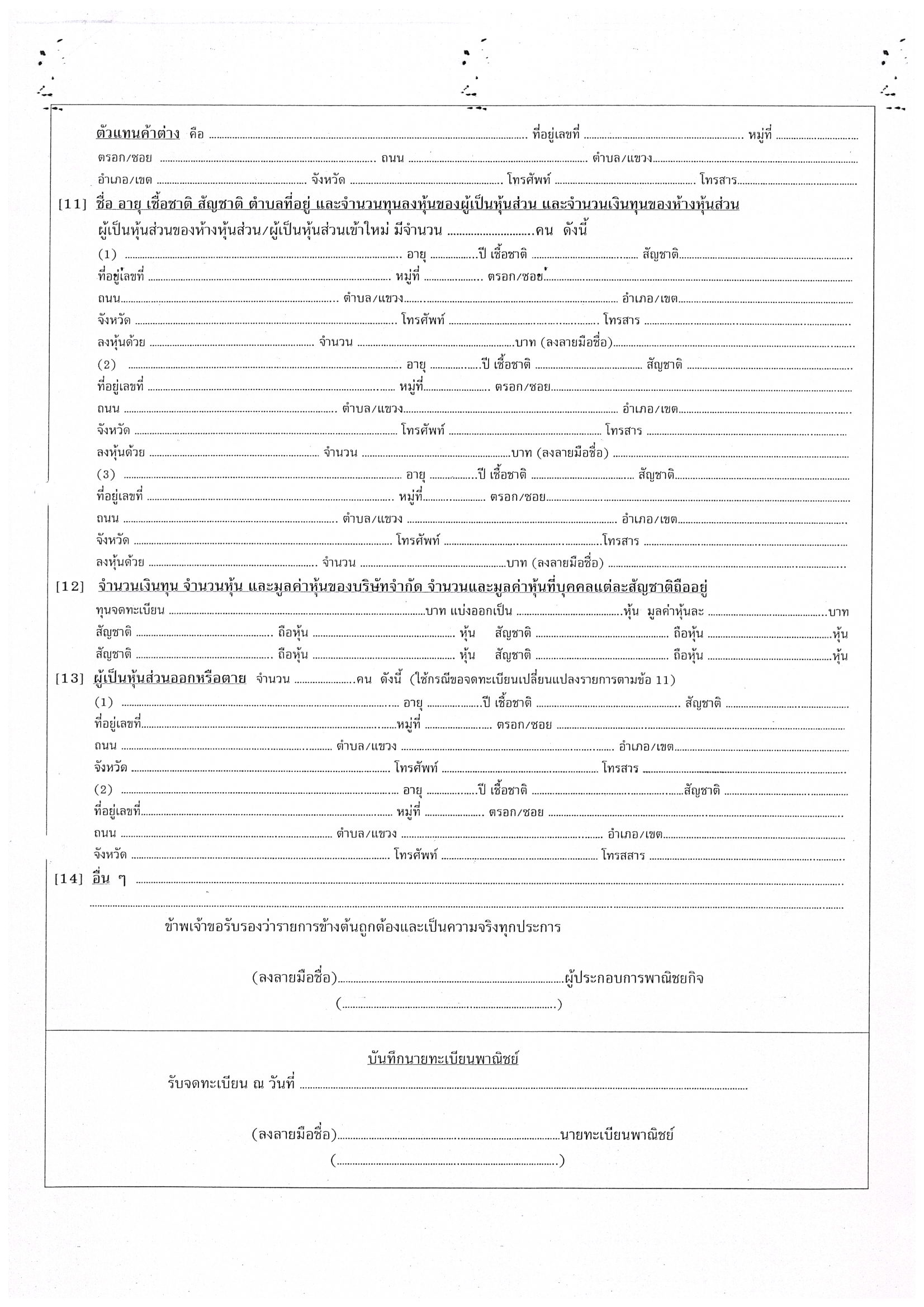 